Learning Objective: Can I generate adjectives to describe how Noi is feeling?Part One.“One night, a great storm had raged around their house.in the morning, Noi went down to the beach to see what had been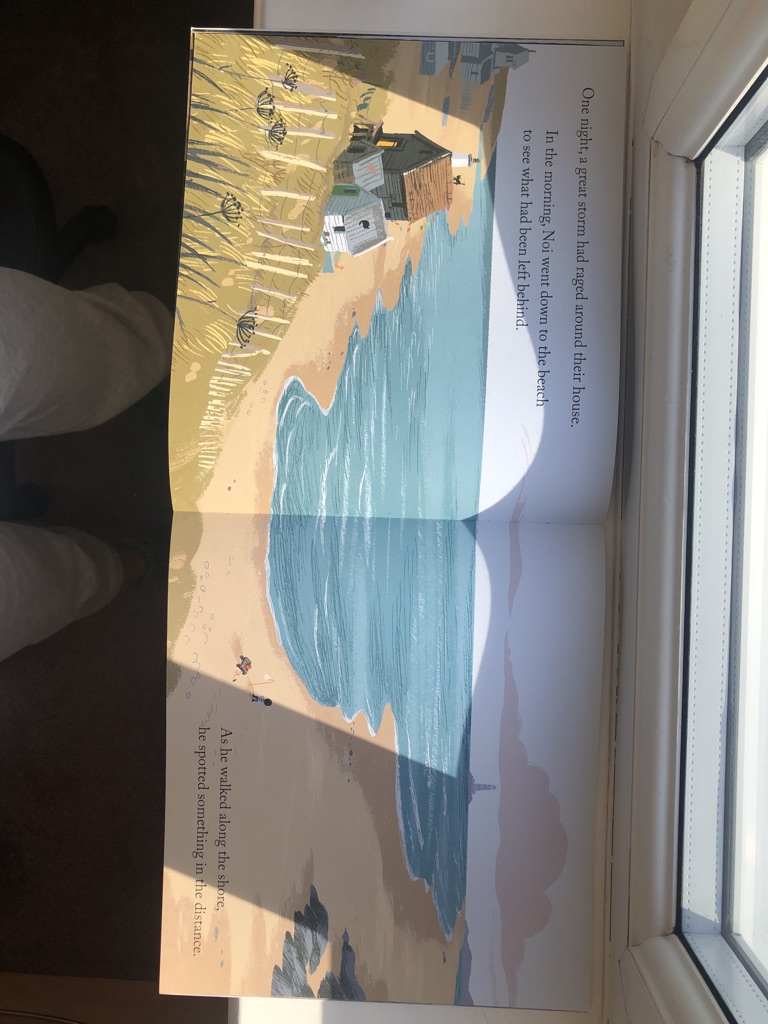 left behind. As he walked along the shore, he spotted somethingin the distance.Part Two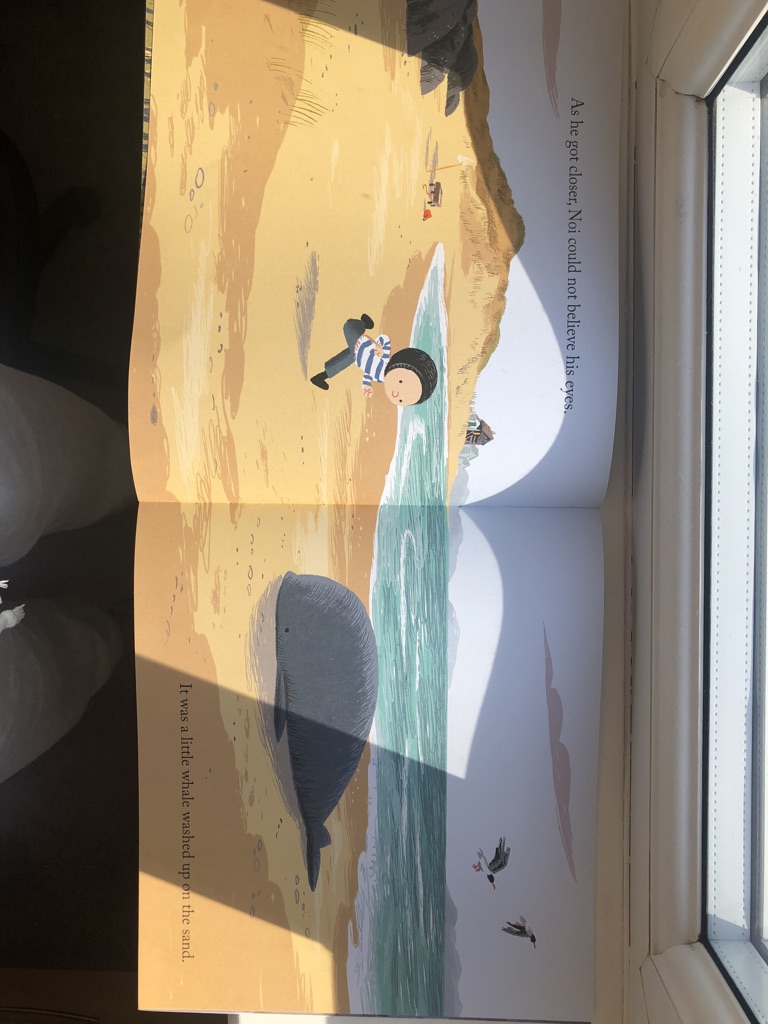 “As he got closer, Noi could not believe his eyes. It was a little Whale washed up on the sand.”Part Three“Noi did everything he could to make the whale feel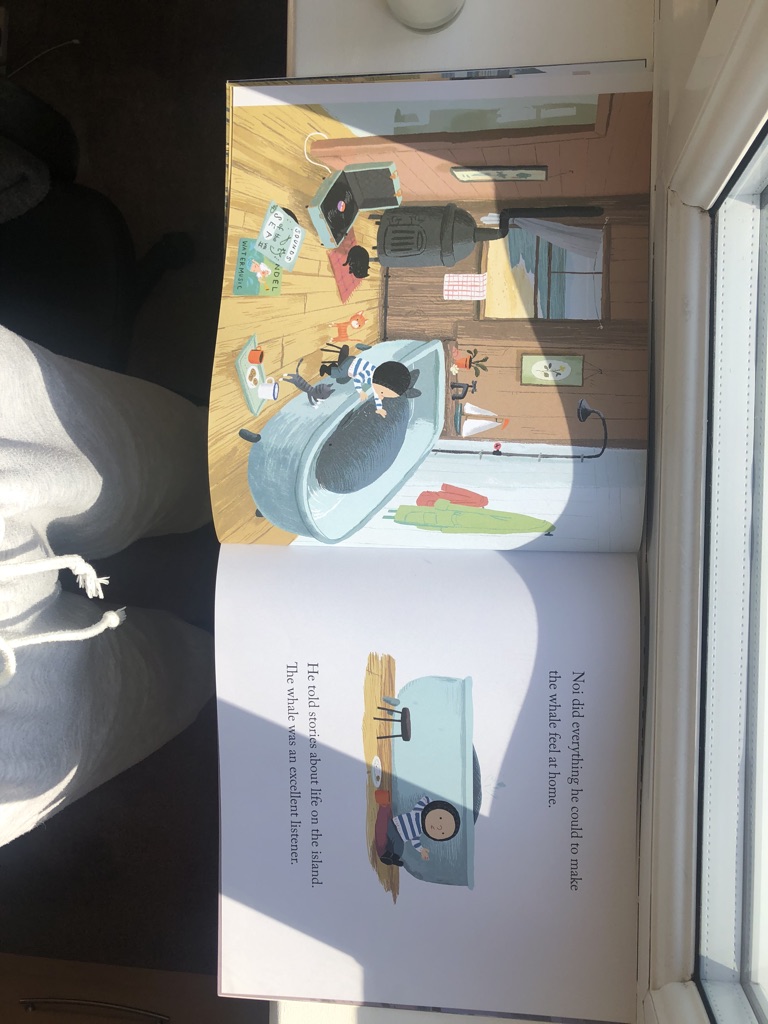 at home. He told stories about life on the island. Thewhale was an excellent listener.”Part Four“ Noi’s dad wasn’t angry. He had been so busy, he hadn’t noticed that Noi was lonely. But he said they must take the whale back to the,where it belonged.”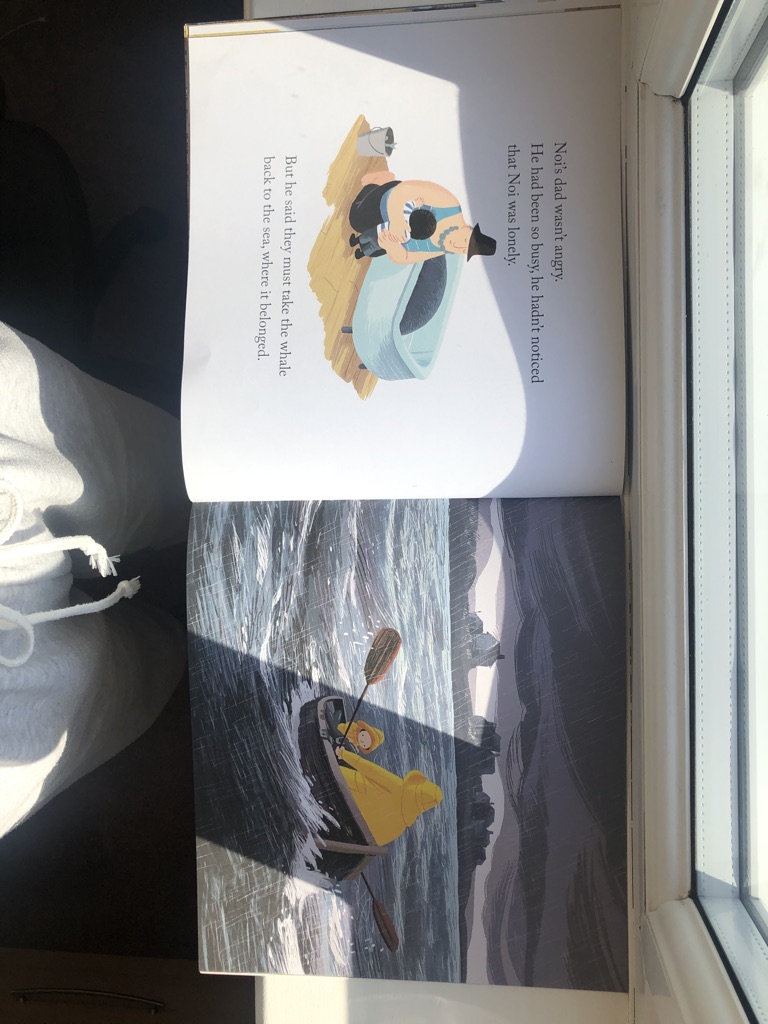 